Safe Families Nomination form 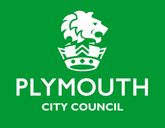 (Please note families eligible for support need to have a connection to the Keyham area i.e. live within the neighbourhoods of Keyham, Ford and North Prospect; work within Keyham; attend school/s within Keyham; or have another connection to the Keyham area)  Details of person submitting request:Details of person submitting request:Name:Agency:Agency Address:Telephone Number:Email address:Family DetailsFamily DetailsFamily DetailsFamily DetailsFamily DetailsFamily DetailsFamily DetailsSurnameFirst NameDate of BirthCiN/CP/CiCParent/Child/Partner/Step-ChildGender IdentityLiving in home?EthnicityEthnicityEthnicityEthnicityEthnicityEthnicityEthnicityEthnicityEthnicityEthnicityWhiteMixedAsian or Asian BritishBlack or Black BritishChinese or Other Ethnic GroupReligionReligionReligionReligionReligionFamily’s first language?Family’s first language?Family’s first language?Family’s first language?Family’s first language?Is an interpreter or signer required?Is an interpreter or signer required?Is an interpreter or signer required?Is an interpreter or signer required?Is an interpreter or signer required?Does anyone in the family have a learning disability? (please specify)Does anyone in the family have a learning disability? (please specify)Does anyone in the family have a learning disability? (please specify)Does anyone in the family have a learning disability? (please specify)Does anyone in the family have a learning disability? (please specify)Contact telephone numbers for familyContact telephone numbers for familyContact telephone numbers for familyContact telephone numbers for familyNameNumberNameNumberCurrent Address:Describe your current concerns:Desired Outcomes and Support requested:Other Agency Involvement /Contact DetailsOther Agency Involvement /Contact DetailsOther Agency Involvement /Contact DetailsAgencyContact Name & NumberDetails of the work they are completingPrivacy NoticeThe information being processed is for the purpose of making an informed decision on which support would be most appropriate for you and your family and will only be used for decision-making and to inform the assessment process if accepted by Targeted Support.  To see who the information may be shared with please refer to the Targeted Support Privacy Notice: https://www.plymouth.gov.uk/sites/default/files/Privacy_Notice_TargettedSupport_ChildrensServices.pdfWe will never share or use your information for marketing purposes.  We will only keep your information for 21 years. It will be stored and processed in line with the principles of the Data Protection Act 2018. You have certain rights under the Data Protection Act and the EU General Data Protection Regulations (GDPR), which include the right to access, rectification and erasure. To enforce these rights or enquire about any other aspects of data protection, please contact:Data Protection Officer, Plymouth City Council, Ballard House, West Hoe Road, Plymouth Pl1 3BJ. Email: dataprotectionofficer@plymouth.gov.ukPlymouth City Council is registered as a data controller with the Information Commissioner's Office (registration number: Z7262171). The Council’s full Privacy notice can be found at: https://www.plymouth.gov.uk/websitetermsandconditions/privacypolicyFamily signature(s): (please indicate if verbal consent given & on what date)I/we agree to this request and to the personal information that I/we have given being shared with the Targeted Support Service and other relevant organisations.I/we consent to my/our data being shared with external agencies for statistical purposes, on condition that it will not be publicised or shared for any other purpose and will not be able to identify myself or anyone in my family.Family signature(s): (please indicate if verbal consent given & on what date)I/we agree to this request and to the personal information that I/we have given being shared with the Targeted Support Service and other relevant organisations.I/we consent to my/our data being shared with external agencies for statistical purposes, on condition that it will not be publicised or shared for any other purpose and will not be able to identify myself or anyone in my family.Signed:Date:Signed:Date:Young Person signature(s): (this must be obtained if the request is for direct work with a young person) (please indicate if verbal consent given & on what date)I/we agree to this request and to the personal information that I/we have given being shared with the Targeted Support Service and other relevant organisations.I/we consent to my/our data being shared with external agencies for statistical purposes, on condition that it will not be publicised or shared for any other purpose and will not be able to identify myself or anyone in my family.Young Person signature(s): (this must be obtained if the request is for direct work with a young person) (please indicate if verbal consent given & on what date)I/we agree to this request and to the personal information that I/we have given being shared with the Targeted Support Service and other relevant organisations.I/we consent to my/our data being shared with external agencies for statistical purposes, on condition that it will not be publicised or shared for any other purpose and will not be able to identify myself or anyone in my family.Signed:Date:Signed:Date:Please return this form to: TargetedSupport@plymouth.gov.uk Please return this form to: TargetedSupport@plymouth.gov.uk 